Directions: Please complete this form monthly or quarterly for all staff paid with GEAR UP (GU) funding, except for staff paid with a stipend. It is helpful to State staff if liaisons include a GU# number for staff who rarely provide GU services, as might happen when people provide tutoring. Form can be submitted by email gufiscal@montana.edu.For Period Ending: (  ) 9/30  (  ) 10/31  (  ) 11/30  (  ) 12/31  (  ) 1/31  (  ) 2/28  (  ) 3/31  (  )  4/30  (  ) 5/31  (  ) 6/30  (  ) 7/31  (  ) 8/31  This is to certify that the following named employee Has worked the following percentage of their time Or the following number of hours per week  At the	     					         School, 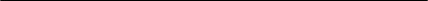 In their position as on the Montana GEAR UP cost objectives as outlined in our most current approved budget and within the above referenced fiscal reporting period.Employee Name and TitleFORM 4 TIME AND EFFORT CERTIFICATIONFederal Program: GEAR UPCFDA: 84.334sSignature: Date:Supervisor:Date: